Publicado en Madrid el 14/02/2019 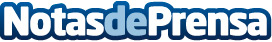 Flor de Caña busca reforzar su brand awareness en MadridLa marca de ron Premium de Nicaragua está llevando a cabo una serie de acciones en la capital con el objetivo de dar a conocer su producto y que los madrileños sepan por qué es el ‘Mejor Productor de Ron del Mundo’Datos de contacto:David MálagaNota de prensa publicada en: https://www.notasdeprensa.es/flor-de-cana-busca-reforzar-su-brand-awareness Categorias: Gastronomía Marketing Sociedad Madrid Recursos humanos http://www.notasdeprensa.es